Dossier de candidature de la bourse de recherche
« Valorisation des études du GICC »Année 2024Bourse proposée par le Groupe Insuffisance Cardiaque et Cardiomyopathies (GICC) de la Société Française de Cardiologie (SFC) Un projet retenuMontant de la dotation : 30 000€Dossier de candidature à envoyer par mail à : prix-bourses@sfcardio.fr Dossier de candidature de la bourse de recherche
« Valorisation des études du GICC »Année 2024IDENTITÉ DU CANDIDAT M.		 MmePrénom : Nom : 	Nom de jeune fille : Date de naissance : 	Nationalité : Situation de famille : Adresse postale personnelle : E-mail personnel : SITUATION PROFESSIONNELLEPoste occupé : Établissement professionnel : Adresse postale professionnelle : Tel. : E-mail : N° membre de la SFC : Date de thèse : TITRE DU PROJET En français : En anglais : Date du dépôt de la demande : Signature obligatoire :  DEMANDE DE CANDIDATURE MOTIVÉE CURRICULUM VITAE (deux pages maximum)Veuillez préciser les scores de publication personnelle et de l’unité clinique ou de rechercheEXPOSÉ DU PROGRAMME DE RECHERCHE (six pages maximum)Veuillez préciser le titre de l’étude ou du registre concerné(e), les investigateurs impliqués, un résumé court de l’étude ou du registre, la justification du projet (littérature internationale), l'objectif, la validité du registre pour répondre à la question (données du registre), les perspectives et les références. La 6e page sera une page de synthèse sur la cohérence et son articulation avec le projet professionnel du candidat et la thématique de l’équipe d’accueil du GICC.RÉSUMÉ GLOBAL DU PROGRAMME DE RECHERCHE (maximum 400 mots en français et 400 mots en anglais)ATTESTATION DU DIRECTEUR que tous les moyens nécessaires à l’étude seront disponibles lors de l’arrivée du candidat LISTE DES PUBLICATIONS de l’équipe d’accueil des cinq dernières annéesBUDGET PRÉVISIONNEL DU PROGRAMME DE RECHERCHECALENDRIER PRÉVISIONNEL DU PROGRAMME DE RECHERCHECOORDONNÉES BANCAIRESDe l’organisme gestionnaire de la bourse (INSERM, CNRS, association loi 1901)Nom de la banque : IBAN : BIC : Code banque : Code guichet : N° du compte :  Clé RIB :  De la personne référenteNom de la banque : IBAN : BIC : Code banque : Code guichet : N° du compte :  Clé RIB :  Date limite de dépôt des candidaturesLes dossiers en retards et/ou incomplets ne seront pas pris en considération21 juin 2023 à minuitComposition du juryJuin 2024Désignation du lauréat31 juillet 2024Remise officielle Lors des JFIC-CAT de l’année en cours (19-20 septembre 2024) et des JESFC de l’année suivante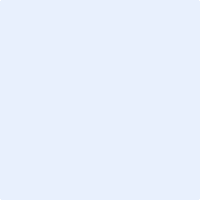 